ПроектПОСТАНОВЛЕНИЕО предоставлении субсидий на возмещение недополученных доходов в связи с оказанием услуг категориям граждан, пользующихся льготами за услуги плавательного бассейнаВ соответствии со статьей 78 Бюджетного кодекса Российской Федерации, решением Саратовской городской Думы от 18.12.2014 года         № 42-473 «О бюджете муниципального образования «Город Саратов» на 2015 год»постановляю:1. Утвердить Положение о предоставлении субсидий на возмещение недополученных доходов в связи с оказанием услуг категориям граждан, пользующихся льготами за услуги плавательного бассейна (приложение).2. Ответственность за целевое использование субсидий возложить на управление по физической культуре и спорту администрации муниципального образования «Город Саратов» и получателя субсидии.3. Комитету по общественным отношениям, анализу и информации администрации муниципального образования «Город Саратов» опубликовать настоящее постановление в средствах массовой информации.4. Контроль за исполнением настоящего постановления возложить на заместителя главы администрации муниципального образования «Город Саратов» по социальной сфере.Глава администрациимуниципального образования«Город Саратов»                                                                               А.Г.БуренинЛИСТ СОГЛАСОВАНИЯПроект постановления администрации муниципального образования «Город Саратов» вносится начальником управления по физической культуре и спорту администрации муниципального образования «Город Саратов»    В.В. Наталичевым.СОГЛАСОВАНО:Григорьева Н.Г.26-44-34Сорокина О.В.26-40-29Приложение к постановлению администрациимуниципального образования«Город Саратов»Положение о предоставлении субсидий на возмещение недополученных доходов в связи с оказанием услуг категориям граждан, пользующихся льготами на услуги плавательного бассейна1. Общие положенияПоложение о предоставлении субсидий на возмещение недополученных доходов в связи с оказанием услуг категориям граждан, пользующихся льготами на услуги  плавательного бассейна (далее - Положение)  определяет критерии отбора юридических лиц, индивидуальных предпринимателей, физических лиц - производителей товаров, работ, услуг, имеющих право на получение субсидий на возмещение недополученных доходов в связи с оказанием услуг категориям граждан, пользующихся льготами на услуги плавательного бассейна (далее – субсидия), цели, условия, порядок предоставления и возврата субсидий, положение об обязательной проверке соблюдения условий, целей и порядка предоставления субсидий.2. Категории и критерии отбора юридических лиц, индивидуальных предпринимателей, физических лиц – производителей товаров, работ, услуг, имеющих право на получение субсидийПраво на получение субсидий имеют юридические лица (за исключением государственных (муниципальных) учреждений), индивидуальные предприниматели, физические лица, оказывающие услуги  плавательных бассейнов:- по тарифам, утвержденным постановлением администрации муниципального образования «Город Саратов»;- на льготных условиях категориям граждан в соответствии с решением Саратовской городской Думы.3. Цели предоставления субсидийСубсидии предоставляются на безвозмездной и безвозвратной основе в целях возмещения недополученных доходов в связи с оказанием услуг категориям граждан, пользующихся льготами на услуги плавательных бассейнов.4. Условия предоставления субсидийУсловиями предоставления субсидий являются:- отсутствие процедуры реорганизации, ликвидации юридического лица, процедуры прекращения деятельности индивидуального предпринимателя, судебных актов о признании юридического лица, индивидуального предпринимателя, гражданина банкротом и об открытии конкурсного производства, введении внешнего управления;- представление документов в соответствии с пунктом 5.1 Положения;Если до даты перечисления средств субсидий возникли (обнаружены) обстоятельства (документы), свидетельствующие об изменениях в обстоятельствах (документах), послуживших основанием для признания ранее получателя субсидии соответствующим условиям предоставления субсидии, получатель субсидии обязан уведомить управление по физической культуре и спорту администрации муниципального образования «Город Саратов» (далее - Управление) о таких обстоятельствах (документах) в течение трех рабочих дней со дня их возникновения (обнаружения).5. Порядок предоставления субсидий5.1. Юридические лица, индивидуальные предприниматели, физические лица - производители товаров, работ, услуг, претендующие на получение субсидий, представляют в Управление следующие документы:- копию устава (для юридических лиц);- копию свидетельства о государственной регистрации (для юридических лиц и индивидуальных предпринимателей);-  копию документа, удостоверяющего личность (для физических лиц);- копию свидетельства о постановке на учет в налоговом органе (для юридических лиц и индивидуальных предпринимателей);- копию выписки из единого государственного реестра юридических лиц (индивидуальных предпринимателей), выданную не позднее 10 дней до дня представления документов, указанных в настоящем пункте;- копии бухгалтерского баланса и отчета о финансовых результатах на последнюю отчетную дату с официальным подтверждением о принятии налоговым органом (для юридических лиц);- копию муниципального правового акта об утверждении тарифов на услуги  плавательных бассейнов.Лица, претендующие на получение субсидий, представляют в Управление заверенные ими копии документов (с представлением подлинников на обозрение).5.2. Управление в течение пяти рабочих дней со дня получения документов, указанных в пункте 5.1 Положения:- проводит их проверку;- определяет получателя субсидии и заключает с ним соглашение (договор) о предоставлении субсидии;- в случае несоответствия лиц, претендующих на получение субсидии, категориям и критериям отбора, определенным разделом 2 Положения, несоблюдения условий, установленных разделом 4 Положения, направляет мотивированный отказ в получении субсидии.5.3. Размер субсидии определяется на основании расчета-заявки, предоставленной получателем субсидии по форме согласно приложению № 1 к Положению (расчет-заявка представляется ежемесячно до 15 числа каждого месяца, следующего за расчетным, за декабрь текущего года – до 20 декабря текущего года, финансирование производится в 2015 году).5.4. В целях осуществления контроля за использованием субсидий в соответствии с условиями и целями предоставления получатель субсидии представляет в Управление ежемесячно до 15 числа месяца, следующего за расчетным, справку о количестве граждан по категориям, воспользовавшихся льготами на услуги плавательных бассейнов, по форме согласно приложению № 2 к Положению.6. Порядок возврата субсидий в случае нарушения условий,установленных при их предоставлении6.1. Субсидия  подлежит возврату в бюджет муниципального образования «Город Саратов» в случае:- наличия недостоверных сведений в документах, представленных получателем субсидии в соответствии с разделом 5 Положения;- неисполнения или ненадлежащего исполнения обязательств по соглашению (договору) о предоставлении субсидии;- нарушения условия предоставления субсидии;- нецелевого использования субсидии, в том числе выявленного по результатам последующих контрольных мероприятий;- обнаружения в течение текущего финансового года документов, подтверждающих процедуры реорганизации, ликвидации или банкротства  получателя субсидии.6.2. Возврат субсидии в бюджет муниципального образования «Город Саратов» производится получателем субсидии на лицевой счет Управления в течение пяти рабочих дней со дня получения уведомления о возврате субсидии, направленного Управлением получателю субсидии заказным письмом с уведомлением о вручении. При отказе получателя субсидии от добровольного возврата субсидии в установленный срок полученные в качестве субсидии средства  взыскиваются в судебном порядке в соответствии с действующим законодательством Российской Федерации.7. Порядок возврата субсидий7.1. Получатель субсидии возвращает в текущем финансовом году остатки субсидий, не использованные в отчетном финансовом году, в случаях, предусмотренных соглашением (договором) о предоставлении субсидии.7.2. Возврат остатков субсидии в бюджет муниципального образования «Город Саратов» производится получателем субсидии на лицевой счет Управления в течение пяти рабочих дней со дня получения письменного уведомления о возврате субсидии, направленного получателю субсидии Управлением заказным письмом. 8. Контроль за соблюдением условий, целей ипорядка предоставления субсидийУправление и органы муниципального финансового контроля осуществляют обязательную проверку соблюдения условий, целей и порядка предоставления субсидий в установленном порядке. Начальник управления по физической культуре и спорту администрации муниципального образования «Город Саратов»                                                      	              В.В. НаталичевПриложение № 1 к ПоложениюФорма расчет-заявкина предоставление субсидий для возмещения недополученных доходовв связи с оказанием услуг категориям граждан, пользующихся льготамиза услуги плавательных бассейнов__________________________ за _________ 201___ года                                                                                  (наименование организации)                              (месяц)Руководитель организации ______________________________________________Главный бухгалтер _____________________________________________________МПИсполнитель, телефонПриложение № 2 к ПоложениюФорма справкио количестве граждан, воспользовавшихся льготамиза услуги плавательных бассейнов __________________________ за _________ 201___ года                                                                                 (наименование организации)                               (месяц)  Руководитель организации ______________________________________________  Главный бухгалтер _____________________________________________________  МП  Исполнитель, телефон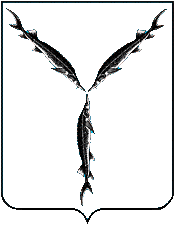 АДМИНИСТРАЦИЯ МУНИЦИПАЛЬНОГО ОБРАЗОВАНИЯ «ГОРОД САРАТОВ»УПРАВЛЕНИЕ ПО ФИЗИЧЕСКОЙ КУЛЬТУРЕ И СПОРТУ410012, г. Саратов, ул. Московская, 88; тел.: (8452) 26-44-34, факс: (8452) 27-75-35, komsportsar@mail.ruЗАКЛЮЧЕНИЕПроект постановления администрации муниципального образования «Город Саратов» «О предоставлении субсидий на возмещение недополученных доходов в связи с оказанием услуг категориям граждан, пользующихся льготами за услуги плавательного бассейна» соответствует действующему федеральному законодательству, законодательству Саратовской области, Уставу муниципального образования «Город Саратов» и муниципальным правовым актам.Начальник управления 	                                                      В.В. НаталичевГригорьева Н.Г.26-44-34СПРАВКАк проекту постановления администрации муниципальногообразования «Город Саратов» «О предоставлении субсидий на возмещение недополученных доходов в связи с оказанием услуг категориям граждан, пользующихся льготами за услуги плавательного бассейна»Проект постановления администрации муниципального образования «Город Саратов» «О предоставлении субсидий на возмещение недополученных доходов в связи с оказанием услуг категориям граждан, пользующихся льготами за услуги плавательного бассейна» разработан в соответствии со ст. 78 Бюджетного Кодекса РФ в целях реализации решения Саратовской городской Думы от 06.09.2012 г.      № 17-211 «Об утверждении перечня категорий граждан, пользующихся льготами на предоставление услуг плавательного бассейна муниципального унитарного предприятия «Физкультурно-спортивный комплекс».Данный проект определяет цели, условия и порядок предоставления субсидий на возмещение недополученных доходов в связи с оказанием услуг категориям граждан, пользующихся льготами за услуги плавательного бассейна, порядок возврата субсидий в случае нарушения условий, установленных при их предоставлении.Начальник управления по физической культуре и спортуадминистрации муниципального образования«Город Саратов»	                                                                 В.В. Наталичев№п/пФ.И.О.,должностьДата поступленияДата согласованияПодпись1ДубривныйВадим ВладленовичЗаместитель главы администрации муниципального образования «Город Саратов», руководитель аппарата2НожечкинаЕлена ВикторовнаЗаместитель главы администрации муниципального образования «Город Саратов» по экономическим вопросам, председатель комитета по экономике3МолчановИгорь АлександровичЗаместитель главы администрации муниципального образования «Город Саратов»  по социальной сфере4СтруковАлександр СергеевичИ.о. председателя комитета по финансам администрации муниципального образования «Город Саратов»5ТишоваОксана ГеннадьевнаПредседатель комитета правового обеспечения администрации муниципального образования «Город Саратов»6НаталичевВячеслав ВладимировичНачальник управления по физической культуре и спорту администрации муниципального образования «Город Саратов»ВидуслугиОбязатель-ствабюджетананачаломесяца,руб.Утвержденныйтариф,руб.Размер льготы, %Количество граждан,чел.Суммапредоставленнойльготы, руб.Сумма,   подлежащаявозмещению из   бюджетаза месяц, руб.Перечисленосубсидии замесяц,руб.Обязатель-ствабюджетана конецмесяца,руб.123456 = (3x4х5) / 1007=689 = 2 +7 – 8ИтогоxxНаименование бассейнаКатегория граждан, пользующихся льготами на предоставление услуг плавательных бассейновРазмер льготыКоличество граждан, воспользовавшихся льготами за услугиплавательных бассейнов, человек1234Итого